
УПРАВЛЕНИЕ ФЕДЕРАЛЬНОЙ НАЛОГОВОЙ СЛУЖБЫ ПО РЕСПУБЛИКЕ ХАКАСИЯwwww.nalog.ru, e-mail: press-nalog.r1900@tax.gov.ru      Декларационная кампания 2024 года Разбираемся в налогах     Налог на доходы физических лиц, как правило, уплачивается автоматически – он удерживается с заработной платы. Но в ряде случаев физические лица должны самостоятельно рассчитать сумму налога и подать в налоговый орган декларацию по налогу на доходы физических лиц (форма 3-НДФЛ).    С 01.01.2024 стартовала декларационная кампания 2024 года, а это означает, что физическим лицам необходимо отчитаться о полученных в 2023 году доходах не позднее 2 мая 2024 года.Кто должен отчитаться?Налогоплательщики обязаны представить декларацию о доходах если:Получили  доход от продажи недвижимого имущества, находившегося в собственности менее минимального предельного срока владения; или доход от реализации имущественных прав (переуступка права требования);Получили  в дар от физических лиц, не являющихся близкими родственниками, недвижимое имущество, транспортные средства, акции, доли, паи;Сдавали  имущество в аренду или получили  вознаграждения от физических лиц и организаций, не являющихся налоговыми агентами, на основе заключенных договоров и договоров гражданско-правового характера, Стали счастливыми обладателями  выигрыша от операторов лотерей, распространителей, организаторов азартных игр, проводимых в букмекерской конторе и тотализаторе – в сумме до 15000 руб., а также от организаторов азартных игр, не относящихся к букмекерским конторам и тотализаторам;Получили  доходы от источников, находящихся за пределами Российской Федерации.Напоминаем, что задекларировать полученные в 2023 году доходы должны также индивидуальные предприниматели, нотариусы, занимающиеся частной практикой, адвокаты, учредившие адвокатские кабинеты и другие лица, занимающиеся частной практикой.Исчисленный в декларации налог к уплате необходимо уплатить не позднее 15.07.2024.Как определить минимальный  предельный срок владения недвижимостью?     Доходы от продажи объекта недвижимого имущества освобождаются от обложения НДФЛ в случае, если объект недвижимости находился в собственности налогоплательщика более минимального предельного срока владения.5 лет - минимальный предельный срок владения объектом недвижимого имущества в общем случае.3 года - минимальный предельный срок владения объектом недвижимого имущества в случае, если:право собственности на объект получено лицом в порядке наследования;право собственности на объект получено по договору дарения от члена семьи (близкого родственника по Семейному кодексу РФ);право собственности на объект получено лицом в результате приватизации;право собственности на объект получено лицом - плательщиком ренты в результате передачи имущества по договору пожизненного содержания с иждивением;проданное жилье является для лица «единственным» - то есть в собственности лица (включая совместную собственность супругов) на дату продажи объекта недвижимости не находится иного жилого помещения. При этом не учитывается жилое помещение, приобретенное налогоплательщиком (его супругой) в течение 90 календарных дней до момента продажи.Кто не должен отчитываться перед налоговой ?При продаже жилья за 1 млн. рублей или иного имущества за 250 тысяч рублей  декларация не нужнаОтсутствует обязанность по декларированию доходов от продажи:жилья (жилых домов, квартир, комнат, включая приватизированные жилые помещения, садовых домов, земельных участков (долей в них)), находившегося в собственности менее минимального предельного срока владения, если стоимость такого объекта или совокупность доходов от продажи нескольких объектов не превышает 1 000 000 руб.;иного недвижимого имущества (к примеру, гаража, садового дома, машиноместа и т.д.) со сроком нахождения в собственности менее минимального предельного срока, если стоимость такого объекта или совокупность доходов от продажи нескольких объектов не превышает 250 000 руб.;иного имущества (за исключением ценных бумаг) (к примеру, автомобиля, мотоцикла и т.д.) со сроком нахождения в собственности менее 3 лет, если стоимость такого объекта или совокупность доходов от продажи нескольких объектов не превышает 250 000 руб.Семьи  с двумя и более детьми, получившие доход от продажи жилья освобождаются от уплаты налога и  подачи декларации, но есть условия.     От представления декларации и обложения НДФЛ освобождаются доходы семей с двумя и более детьми, полученные от продажи в 2023 году жилья (комнаты, квартиры, жилого дома (его части), квартиры (ее части), независимо от срока нахождения такого жилья в их собственности.Такой порядок применяется при одновременном соблюдении ряда условий:•	возраст детей налогоплательщика – до 18 лет (или до 24 лет в случае обучения ребенка на очной форме обучения);•	кадастровая стоимость проданного жилого помещения не превышает 50 млн рублей;•	налогоплательщику (членам его семьи) на дату отчуждения проданного жилья не принадлежит в совокупности более 50% в праве собственности на иное жилое помещение с общей площадью, превышающей общую площадь купленного взамен старого жилого помещения;Как представить декларацию ?    В настоящее время самым популярным способом является подача декларации с помощью «Личного кабинета налогоплательщика для физических лиц». Сервис позволит легко и быстро заполнить декларацию 3-НДФЛ: подготовленная декларация будет направлена в налоговую инспекцию в электронном виде, а ход камеральной проверки заявитель сможет отслеживать в Личном кабинете.  Обратите внимание, что  вход в Личный кабинет может быть осуществлен также при наличии подтвержденной учетной записи к Единому порталу государственных и муниципальных услуг.   Бумажные декларации можно сдать в налоговый орган по месту учета налогоплательщика: лично; направить по почте или представить через МФЦ.   Вся информация о декларационной кампании 2024  на  сайте ФНС России 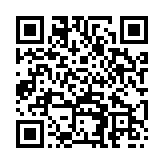 